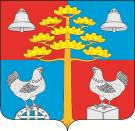 Российская ФедерацияИркутская областьАДМИНИСТРАЦИЯ  Сосновского сельского поселения Усольского муниципального районаПОСТАНОВЛЕНИЕот 04.06.2024 г.					                                                   № 58О внесении изменения в разрешение на строительство от 20.02.2017г. № 38-521307-002-2017.          Рассмотрев заявление гр. Нехорошкова П.А. о внесении изменения в разрешение на строительство от 31.07.2017 г. № 38-521307-010-2017, руководствуясь ст. 23,45 Устава Сосновского муниципального образования, администрация Сосновского сельского поселения Усольского муниципального района Иркутской области,ПОСТАНОВЛЯЕТ:        1. В части 4 количество этажей «1» изменить и считать действительным количество этажей «2».         2. В части общая площадь (кв.м.) жилого дома «31.68» изменить и считать действительным «85».          3. В части 5 адрес (местоположение) объекта изменить и считать        «п. Белогорск, ул. Речная, 15 А».        3. Контроль за исполнением настоящего постановления оставляю за собой.Глава Сосновского сельского поселения Усольского муниципального района Иркутской области	                                                       В.С.Мелентьев